Programme de travail CE1 : du 23 au 27 marsChaque jour :- Lire le texte Poucette à voix haute pour améliorer la fluence et la rapidité : lire le texte une fois silencieusement, lire le texte à voix haute pendant une minute et noter le score obtenu ( nombre de mots correctement lus en 1 minutes), répéter cet exercice chaque jour afin d’automatiser la lecture et donc d’augmenter le score.- Lire (lecture plaisir)- Pratiquer une activité physique dans le jardin (ballon, vélo, …)- dessiner, colorier, bricoler…Bon courage à tous !!!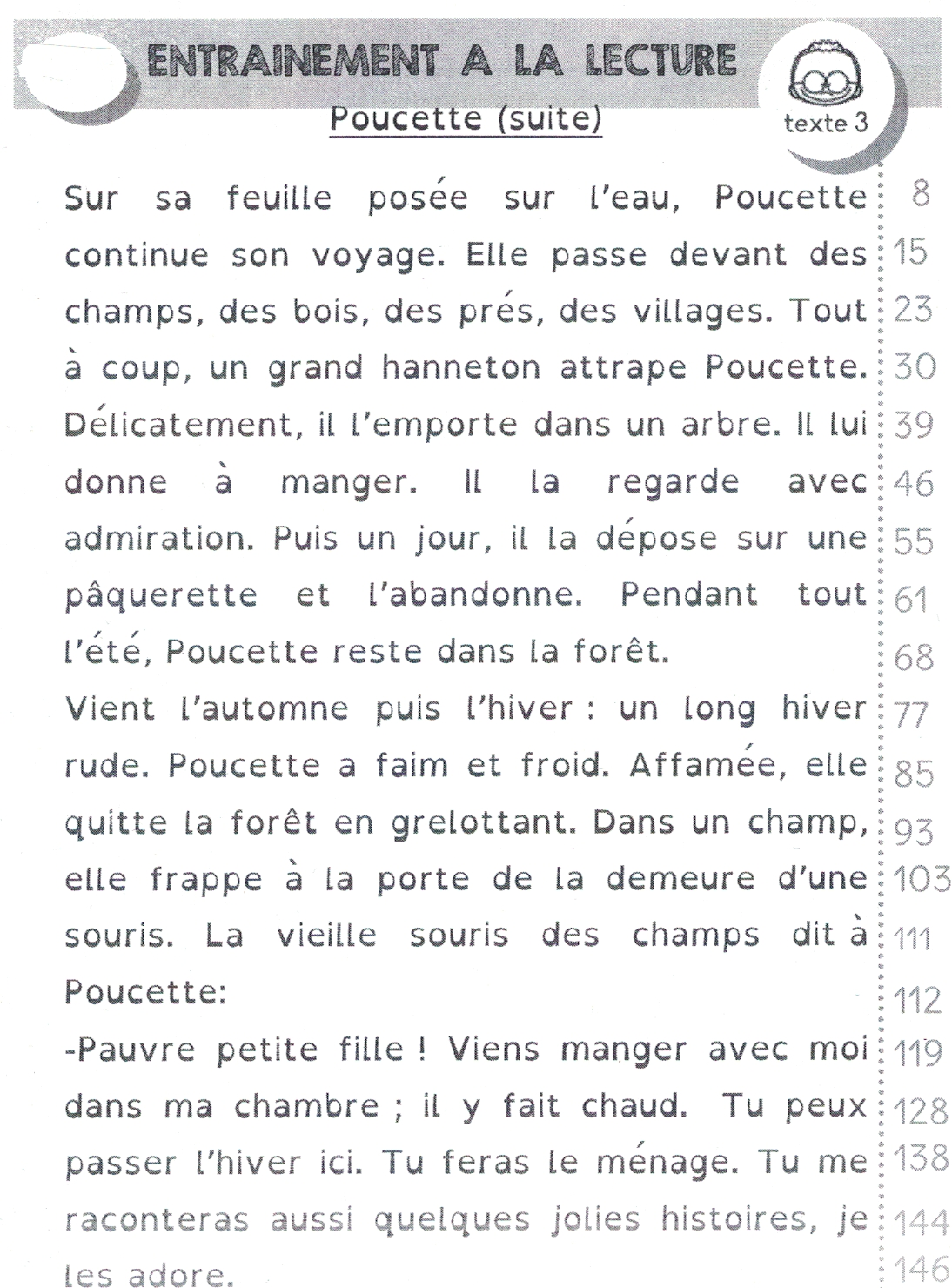 Lundi 23 marsOrthographe :Conjuguer danser et poser au présent sur l’ardoiseRelire O15Faire une dictée de phrases sur l’ardoise : avant de démarrer la dictée demander à l’enfant ce qu’est une phrase, comment on forme le pluriel des noms, comment on trouve le verbe de la phrase. Mes sœurs dansent avec les garçons. (Quel est le verbe ? Quel est le sujet ? Le verbe est-il bien écrit ?)Nous posons les opérations sur l’ardoise. (idem)Conjugaison :https://biblio.nathan.fr/adistance/9782099070355/?openBook=9782099070355%3fdXNlck5hbWU9cGQ1ZHZhT1c2VnR1cTQyWkNBL1hqUT09JnVzZXJQYXNzd29yZD1XalB3YkZzdmZ2RmNDSHNXUmgyemt3PT0mZGVtbz10cnVlJndhdGVybWFyaz0=cliquer sur « je réfléchis » pour avoir l’exercice en pleine page. P 150 le présent des verbes être et avoirLaisser l’enfant lire les phrases avec les mots en couleurs. Ces mots en couleurs sont des pronoms personnels ? Des noms ? des verbes ? (Ce sont des verbes car si on transforme la phrase au futur ces mots changent)Aujourd’hui, nous allons apprendre le verbe « être » au présentCommencer par l’oral : Je suis malade, tu …, Il …, elle… Copier le verbe être sur l’ardoise au présent en s’aidant de « je réfléchis »Mathématiques :- réviser la table X3Pour réviser en ligne : https://calculatice.ac-lille.fr/spip.php?rubrique2(choisir le jeu table X2 calcul@kart niveau 1)- 4 p 55Mardi 24 marsGrammaire : La phrase affirmative et la phrase négative- outils p 12 : revoir et apprendre la leçon dans l’encadré bleu. (En CE1, on insiste sur la connaissance et l’utilisation de la négation ne…pas, le reste sera vu plus tard)- transformer quelques phrases simples à l’oral en utilisant ne …pas- n°2 p 13 (livre outils) dans le cahier de devoirs.Poésie : Copier en s’appliquant les 2 derniers paragraphes de la poésie.C’est un chat étrange
Aimant le nougat
Et le chocolat.Mais c’est pour cela,
Dit tante Solange,
Qu’il ne grandit pas! Maurice CarêmeConjugaisonConjuguer au présent « être en avance » sur le cahier de devoirsSi possible imprimer l’affiche « être au présent » qui sert de référentMathématiques :- réviser la table X3Pour réviser en ligne : https://calculatice.ac-lille.fr/spip.php?rubrique2(choisir le jeu table X3 quadricalc niveau 1)- faire des dictées de nombres jusque 500 sur ardoise, écrire le précédent et le suivant. Lire ces nombres.- Dans le cahier de devoirs :Retrouve les nombres :2c 6d 7u = ……        5c = ……        7d 6 c = …….        6u 3c = ……- N° 5 et 6 p 33Jeudi 26 marsMesures :Cherche à la maison des bouteilles ou récipient qui contiennent un litre La contenance est la quantité (de liquide) que contient un récipient.Cherchons ensemble p 105 : Quelle est la contenance du saladier ? De la marmite ? De la petite bouteille ?(On dira que la petite bouteille contient un demi- litre c’est-à-dire la moitié d’un litre.)Construire sur l’ardoise la table X4 (sans le modèle du petit classeur mais en réfléchissant et éventuellement en dessinant les paquets de 4)Orthographe : la lettre cN°3 p 71 – n° 4 p 71Recopier sur l’ardoise les mots de O15 avec la lettre c, entourer la lettre qui vient après le c. Que remarque-t-on ? (On voit e (ou é), i ou y. Dans les autres cas comment se prononce la lettre c ? « k » comme dans cacao. Devant u, a ou o, il faut mettre une cédille.Si possible imprimer l’affiche pour faciliter l’apprentissage. Bien lire cette affiche. Copier une fois les mots donnés en exemple.Refaire une dictée ( une ou 2 phrases) avec les mots simples, en utilisant le présent des verbes en ER, les pluriels connus : par exemples Les chevaux galopent dans le pré.Léo cuisine un gâteau pour Mamie.Poésie : commencer à apprendre le 3ème paragrapheVendredi 27 marsLecture : Le balai de la sorcière (Gafi p 58) + entraîne-toi p 59Répondre aux questions suivantes dans le cahier de devoirs en faisant une phrase :1) Où Pascale trouve-t-elle le balai ? Elle le …2) Que fait le balai lorsqu’on l’utilise ? Il… (N’oublie rien, il y a 3 actions)3) Qui tape sur la tête de Pascale ? C’est…ConjugaisonConjuguer au présent « être en CE1 » sur le cahier de devoirsl’affiche « être au présent » peut être utiliséeMathématiques :- réviser les table X2, X3, X5, faire une interrogation sur l’ardoise.Pour réviser en ligne : https://calculatice.ac-lille.fr/spip.php?rubrique2(choisir le jeu multiclic niveau 1)- commencer à apprendre X4 (5 premiers)- il faut commencer à aborder la multiplication par un chiffre avec retenue :https://www.youtube.com/watch?v=BO9Jj3ZEzYgpose et calcule sur le cahier 45 X 2 , 87 X 2,   39 X2 ( il est possible de prendre les tables pour se concentrer seulement sur la technique)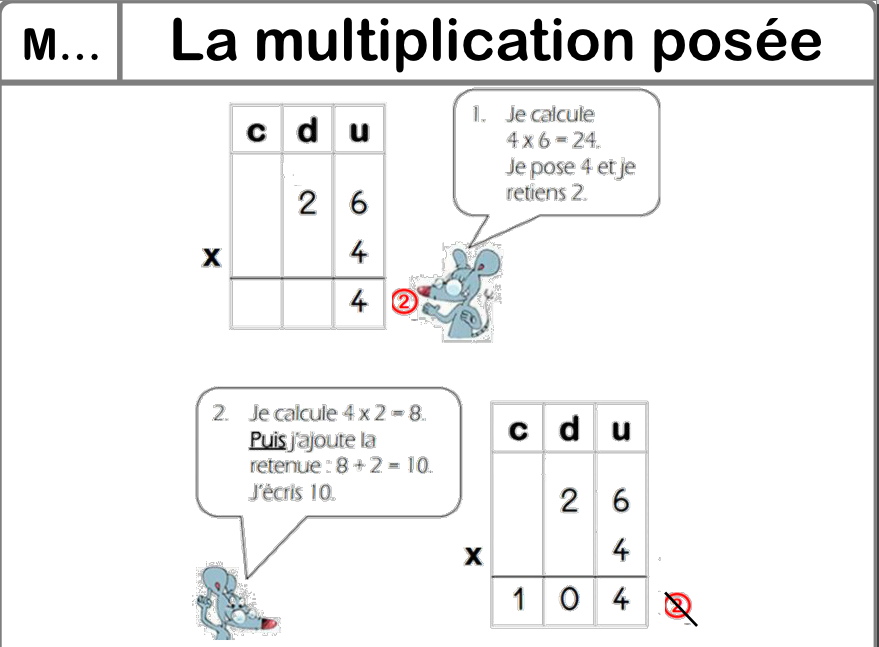 